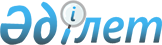 О внесении изменений в решение Отрарского районного маслихата от 29 декабря 2020 года № 65/300-VІ "О бюджетах сельских округов на 2021-2023 годы"
					
			С истёкшим сроком
			
			
		
					Решение Отрарского районного маслихата Туркестанской области от 27 мая 2021 года № 6/30-VII. Зарегистрировано в Министерстве юстиции Республики Казахстан 22 июня 2021 года № 23150. Прекращено действие в связи с истечением срока
      маслихат Отрарского района РЕШИЛ:
      1. Внести в решение маслихата Отрарского района "О бюджетах сельских округов на 2021-2023 годы" от 29 декабря 2020 года № 65/300-VI (зарегистрировано в Реестре государственной регистрации нормативных правовых актов за № 6030) следующие изменения:
      пункт 1 изложить в новой редакции:
      1. Утвердить бюджет Караконырского сельского округа на 2021-2023 годы согласно приложениям 1, 2 и 3 соответственно, в том числе на 2021 год в следующих объемах:
      1) доходы – 35 773 тенге:
      налоговые поступления –5 769 тысяч тенге;
      неналоговые поступления – 662 тысяч тенге;
      поступления от продажи основного капитала – 0;
      поступления трансфертов – 29 342 тысяч тенге;
      2) затраты – 42 840 тысяч тенге;
      3) чистое бюджетное кредитование – 0:
      бюджетные кредиты – 0;
      погашение бюджетных кредитов – 0;
      4) сальдо по операциям с финансовыми активами – 0:
      приобретение финансовых активов – 0;
      поступление от продажи финансовых активов государства – 0;
      5) дефицит (профицит) бюджета – -7 067 тысяч тенге;
      6) финансирование дефицита (использование профицита) бюджета –7 067 тысяч тенге;
      поступление займов – 0;
      погашение займов – 0;
      используемые остатки бюджетных средств – 7 067 тысяч тенге.
      пункт 3 изложить в новой редакции:
      3. Утвердить бюджет Аккумского сельского округа на 2021-2023 годы согласно приложениям 4, 5 и 6 соответственно, в том числе на 2021 год в следующих объемах:
      1) доходы – 27 136 тысяч тенге:
      налоговые поступления – 2 844 тысяч тенге;
      неналоговые поступления – 12 тысяч тенге;
      поступления от продажи основного капитала – 0;
      поступления трансфертов – 24 280 тысяч тенге;
      2) затраты – 28 348 тысяч тенге;
      3) чистое бюджетное кредитование – 0:
      бюджетные кредиты – 0;
      погашение бюджетных кредитов – 0;
      4) сальдо по операциям с финансовыми активами – 0:
      приобретение финансовых активов – 0;
      поступление от продажи финансовых активов государства – 0;
      5) дефицит (профицит) бюджета – -1 212 тысяч тенге;
      6) финансирование дефицита (использование профицита) бюджета –1 212 тысяч тенге;
      поступление займов – 0;
      погашение займов – 0;
      используемые остатки бюджетных средств – 1 212тысяч тенге.
      пункт 5 изложить в новой редакции:
      5. Утвердить бюджет Коксарайского сельского округа на 2021-2023 годы согласно приложениям 7, 8 и 9 соответственно, в том числе на 2021 год в следующих объемах:
      1) доходы – 43 892 тысяч тенге:
      налоговые поступления – 8 715 тысяч тенге;
      неналоговые поступления – 14 тысяч тенге;
      поступления от продажи основного капитала – 0;
      поступления трансфертов – 35 163 тысяч тенге;
      2) затраты – 45 948 тысяч тенге;
      3) чистое бюджетное кредитование – 0:
      бюджетные кредиты – 0;
      погашение бюджетных кредитов – 0;
      4) сальдо по операциям с финансовыми активами – 0:
      приобретение финансовых активов – 0;
      поступления от продажи финансовых активов государства – 0;
      5) дефицит (профицит) бюджета – -2 056 тысяч тенге;
      6) финансирование дефицита (использование профицита) бюджета –2 056 тысяч тенге;
      поступление займов – 0;
      погашение займов – 0;
      используемые остатки бюджетных средств – 2 056 тысяч тенге.
      пункт 7 изложить в новой редакции:
      7. Утвердить бюджет Балтакольского сельского округа на 2021-2023 годы согласно приложениям 10, 11 и 12 соответственно, в том числе на 2021 год в следующих объемах:
      1) доходы – 36 018 тысяч тенге:
      налоговые поступления – 6 483 тысяч тенге;
      неналоговые поступления – 12 тысяч тенге;
      поступления от продажи основного капитала – 0;
      поступления трансфертов – 29 523 тысяч тенге;
      2) затраты – 38 651 тысяч тенге;
      3) чистое бюджетное кредитование – 0:
      бюджетные кредиты – 0;
      погашение бюджетных кредитов – 0;
      4) сальдо по операциям с финансовыми активами – 0:
      приобретение финансовых активов – 0;
      поступление от продажи финансовых активов государства – 0;
      5) дефицит (профицит) бюджета – -2 633 тысяч тенге;
      6) финансирование дефицита (использование профицита) бюджета –2 633 тысяч тенге;
      поступление займов – 0;
      погашение займов – 0;
      используемые остатки бюджетных средств – 2 633 тысяч тенге.
      пункт 9 изложить в новой редакции:
      9. Утвердить бюджет Талаптинского сельского округа на 2021-2023 годы согласно приложениям 13, 14 и 15 соответственно, в том числе на 2021 год в следующих объемах:
      1) доходы – 41 975 тысяч тенге:
      налоговые поступления – 7 785 тысяч тенге;
      неналоговые поступления – 126 тысяч тенге;
      поступления от продажи основного капитала – 0;
      поступления трансфертов – 34 064 тысяч тенге;
      2) затраты – 46 248 тысяч тенге;
      3) чистое бюджетное кредитование – 0:
      бюджетные кредиты – 0;
      погашение бюджетных кредитов – 0;
      4) сальдо по операциям с финансовыми активами – 0:
      приобретение финансовых активов – 0;
      поступление от продажи финансовых активов государства – 0;
      5) дефицит (профицит) бюджета – -4 273 тысяч тенге;
      6) финансирование дефицита (использование профицита) бюджета – 4 273 тысяч тенге;
      поступление займов – 0;
      погашение займов – 0;
      используемые остатки бюджетных средств – 4 273 тысяч тенге.
      пункт 11  изложить в новой редакции:
      11. Утвердить бюджет Шиликского сельского округа на 2021-2023 годы согласно приложениям 16, 17 и 18 соответственно, в том числе на 2021 год в следующих объемах:
      1) доходы – 40 700 тысяч тенге:
      налоговые поступления – 9 784 тысяч тенге;
      неналоговые поступления – 12 тысяч тенге;
      поступления от продажи основного капитала – 0;
      поступления трансфертов – 30 904тысяч тенге;
      2) затраты – 44 220 тысяч тенге;
      3) чистое бюджетное кредитование – 0:
      бюджетные кредиты – 0;
      погашение бюджетных кредитов – 0;
      4) сальдо по операциям с финансовыми активами – 0:
      приобретение финансовых активов – 0;
      поступление от продажи финансовых активов государства – 0;
      5) дефицит (профицит) бюджета – -3 520 тысяч тенге;
      6) финансирование дефицита (использование профицита) бюджета –3 520 тысяч тенге;
      поступление займов – 0;
      погашение займов – 0;
      используемые остатки бюджетных средств – 3 520 тысяч тенге.
      пункт 13 изложить в новой редакции:
      13. Утвердить бюджет Шаульдерского сельского округа на 2021-2023 годы согласно приложениям 19, 20 и 21 соответственно, в том числе на 2021 год в следующих объемах:
      1) доходы – 58 225 тысяч тенге:
      налоговые поступления –23 823 тысяч тенге;
      неналоговые поступления – 17 тысяч тенге;
      поступления от продажи основного капитала – 0;
      поступления трансфертов – 34 385 тысяч тенге;
      2) затраты – 62 570 тысяч тенге;
      3) чистое бюджетное кредитование – 0:
      бюджетные кредиты – 0;
      погашение бюджетных кредитов – 0;
      4) сальдо по операциям с финансовыми активами – 0:
      приобретение финансовых активов – 0;
      поступление от продажи финансовых активов государства – 0;
      5) дефицит (профицит) бюджета – -4 345 тысяч тенге;
      6) финансирование дефицита (использование профицита) бюджета –4 345 тысяч тенге;
      поступление займов – 0;
      погашение займов – 0;
      используемые остатки бюджетных средств – 4 345 тысяч тенге.
      пункт 15  изложить в новой редакции:
      15. Утвердить бюджет Тимурского сельского округа на 2021-2023 годы согласно приложениям 22, 23 и 24 соответственно, в том числе на 2021 год в следующих объемах:
      1) доходы – 38 092 тысяч тенге:
      налоговые поступления –8 879 тысяч тенге;
      неналоговые поступления – 12 тысяч тенге;
      поступления от продажи основного капитала – 0;
      поступления трансфертов – 29 201 тысяч тенге;
      2) затраты – 41 057 тысяч тенге;
      3) чистое бюджетное кредитование – 0:
      бюджетные кредиты – 0;
      погашение бюджетных кредитов – 0;
      4) сальдо по операциям с финансовыми активами – 0:
      приобретение финансовых активов – 0;
      поступление от продажи финансовых активов государства – 0;
      5) дефицит (профицит) бюджета – -2 965 тысяч тенге;
      6) финансирование дефицита (использование профицита) бюджета –2 965 тысяч тенге;
      поступление займов – 0;
      погашение займов – 0;
      используемые остатки бюджетных средств – 2 965 тысяч тенге.
      пункт 17 изложить в новой редакции:
      17. Утвердить бюджет Маякумского сельского округа на 2021-2023 годы согласно приложениям 25, 26 и 27 соответственно, в том числе на 2021 год в следующих объемах:
      1) доходы – 39 164 тысяч тенге:
      налоговые поступления – 7 964 тысяч тенге;
      неналоговые поступления – 182 тысяч тенге;
      поступления от продажи основного капитала – 0;
      поступления трансфертов – 31 018 тысяч тенге;
      2) затраты – 41 615 тысяч тенге;
      3) чистое бюджетное кредитование – 0:
      бюджетные кредиты – 0;
      погашение бюджетных кредитов – 0;
      4) сальдо по операциям с финансовыми активами – 0:
      приобретение финансовых активов – 0;
      поступление от продажи финансовых активов государства – 0;
      5) дефицит (профицит) бюджета – -2 451 тысяч тенге;
      6) финансирование дефицита (использование профицита) бюджета –2 451 тысяч тенге;
      поступление займов – 0;
      погашение займов – 0;
      используемые остатки бюджетных средств – 2 451 тысяч тенге.
      пункт 19 изложить в новой редакции:
      19. Утвердить бюджет Отырарского сельского округа на 2021-2023 годы согласно приложениям 28, 29 и 30 соответственно, в том числе на 2021 год в следующих объемах:
      1) доходы – 38 404 тысяч тенге:
      налоговые поступления – 7 971 тысяч тенге;
      неналоговые поступления – 12 тысяч тенге;
      поступления от продажи основного капитала – 0;
      поступления трансфертов – 30 421 тысяч тенге;
      2) затраты – 40 522 тысяч тенге;
      3) чистое бюджетное кредитование – 0:
      бюджетные кредиты – 0;
      погашение бюджетных кредитов – 0;
      4) сальдо по операциям с финансовыми активами – 0:
      приобретение финансовых активов – 0;
      поступление от продажи финансовых активов государства – 0;
      5) дефицит (профицит) бюджета – -2 118 тысяч тенге;
      6) финансирование дефицита (использование профицита) бюджета –2 118 тысяч тенге;
      поступление займов – 0;
      погашение займов – 0;
      используемые остатки бюджетных средств – 2 118 тысяч тенге.
      пункт 21 изложить в новой редакции:
      21. Утвердить бюджет Актюбинского сельского округа на 2021-2023 годы согласно приложениям 31, 32 и 33 соответственно, в том числе на 2021 год в следующих объемах:
      1) доходы – 26 370 тысяч тенге:
      налоговые поступления –1 854 тысяч тенге;
      неналоговые поступления – 12 тысяч тенге;
      поступления от продажи основного капитала – 0;
      поступления трансфертов – 24 504 тысяч тенге;
      2) затраты – 26 692 тысяч тенге;
      3) чистое бюджетное кредитование – 0:
      бюджетные кредиты – 0;
      погашение бюджетных кредитов – 0;
      4) сальдо по операциям с финансовыми активами – 0:
      приобретение финансовых активов – 0;
      поступление от продажи финансовых активов государства – 0;
      5) дефицит (профицит) бюджета – -322 тысяч тенге;
      6) финансирование дефицита (использование профицита) бюджета –322 тысяч тенге;
      поступление займов – 0;
      погашение займов – 0;
      используемые остатки бюджетных средств – 322 тысяч тенге.
      пункт 23 изложить в новой редакции:
      23. Утвердить бюджет Когамского сельского округа на 2021-2023 годы согласно приложениям 34, 35 и 36 соответственно, в том числе на 2021 год в следующих объемах:
      1) доходы – 36 597 тысяч тенге:
      налоговые поступления – 6 703 тысяч тенге;
      неналоговые поступления – 12 тысяч тенге;
      поступления от продажи основного капитала – 0;
      поступления трансфертов – 29 882 тысяч тенге;
      2) затраты – 38 543 тысяч тенге;
      3) чистое бюджетное кредитование – 0:
      бюджетные кредиты – 0;
      погашение бюджетных кредитов – 0;
      4) сальдо по операциям с финансовыми активами – 0:
      приобретение финансовых активов – 0;
      поступление от продажи финансовых активов государства – 0;
      5) дефицит (профицит) бюджета – -1 946 тысяч тенге;
      6) финансирование дефицита (использование профицита) бюджета –1 946 тысяч тенге;
      поступление займов – 0;
      погашение займов – 0;
      используемые остатки бюджетных средств – 1 946 тысяч тенге.
      пункт 25 изложить в новой редакции:
      25. Утвердить бюджет Каргалинского сельского округа на 2021-2023 годы согласно приложениям 37, 38 и 39 соответственно, в том числе на 2021 год в следующих объемах:
      1) доходы – 28 809 тысяч тенге:
      налоговые поступления – 3 551тысяч тенге;
      неналоговые поступления – 12 тысяч тенге;
      поступления от продажи основного капитала – 0;
      поступления трансфертов – 25 246 тысяч тенге;
      2) затраты – 30 132 тысяч тенге;
      3) чистое бюджетное кредитование – 0:
      бюджетные кредиты – 0;
      погашение бюджетных кредитов – 0;
      4) сальдо по операциям с финансовыми активами – 0:
      приобретение финансовых активов – 0;
      поступление от продажи финансовых активов государства – 0;
      5) дефицит (профицит) бюджета – -1 323 тысяч тенге;
      6) финансирование дефицита (использование профицита) бюджета –1 323 тысяч тенге;
      поступление займов – 0;
      погашение займов – 0;
      используемые остатки бюджетных средств – 1 323 тысяч тенге.
      Приложения 1, 4, 7, 10, 13, 16, 19, 22, 25, 28, 31, 34, 37 к указанному решению изложить в новой редакции согласно приложениям 1, 2, 3, 4, 5, 6, 7, 8, 9, 10, 11,12,13 к настоящему решению.
      2. Государственному учреждению "Аппарат маслихата Отрарского района" в порядке, установленном законодательством Республики Казахстан, обеспечить:
      1) государственную регистрацию настоящего решения в Министерстве юстиции Республики Казахстан;
      2) размещение настоящего решения на интернет-ресурсе маслихата Отрарского района после его официального опубликования.
      3. Настоящее решение вводится в действие с 1 января 2021 года. Бюджет Караконырского сельского округа на 2021 год Бюджет Аккумского сельского округа на 2021 год Бюджет Коксарайского сельского округа на 2021 год Бюджет Балтакольского сельского округа на 2021 год Бюджет Талаптинского сельского округа на 2021 год Бюджет Шиликского сельского округа на 2021 год Бюджет Шаульдерского сельского округа на 2021 год Бюджет Тимурского сельского округа на 2021 год Бюджет Маякумского сельского округа на 2021 год Бюджет Отырарского сельского округа на 2021 год Бюджет Актюбинского сельского округа на 2021 год Бюджет Когамского сельского округа на 2021 год Бюджет Каргалинского сельского округа на 2021 год
					© 2012. РГП на ПХВ «Институт законодательства и правовой информации Республики Казахстан» Министерства юстиции Республики Казахстан
				
      Председатель сессии маслихата Отрарского района

А. Құрман

      Секретарь маслихата Отрарского района

М. Манапов
Приложение 1 к решению
маслихата Отрарского
района от 27 мая
2021 года № 6/30-VIIПриложение 1 к решению
маслихата Отрарского
района от 29 декабря
2020 года № 65/300-VI
Категория
Категория
Категория
Категория
Категория
Сумма, тысяч тенге
Класс
Класс
Класс
Класс
Сумма, тысяч тенге
Подкласс
Подкласс
Подкласс
Сумма, тысяч тенге
Наименование
Сумма, тысяч тенге
1
1
1
1
2
3
1. Доходы
35773
1
Налоговые поступления
5769
04
Hалоги на собственность
5769
1
Hалоги на имущество
165
3
Земельный налог
675
4
Hалог на транспортные средства
4929
2
Неналоговые поступления
662
01
Доходы от государственной собственности
650
5
Доходы от аренды имущества, находящегося в государственной собственности 
650
06
Прочие неналоговые поступления
12
1
Прочие неналоговые поступления
12
3
Поступления от продажи основного капитала
0
4
Поступления трансфертов 
29342 
02
Трансферты из вышестоящих органов государственного управления
29342
3
Трансферты из районного (города областного значения) бюджета
29342
Функциональная группа
Функциональная группа
Функциональная группа
Функциональная группа
Наименование
Сумма, тысяч тенге
Функциональная подпрограмма
Функциональная подпрограмма
Функциональная подпрограмма
Функциональная подпрограмма
Сумма, тысяч тенге
Администратор бюджетных программ
Администратор бюджетных программ
Администратор бюджетных программ
Сумма, тысяч тенге
Программа
Программа
Сумма, тысяч тенге
2. Затраты
42840
01
Государственные услуги общего характера
29909
1
Представительные, исполнительные и другие органы, выполняющие общие функции государственного управления
29909
124
Аппарат акима города районного значения, села, поселка, сельского округа
29909
001
Услуги по обеспечению деятельности акима города районного значения, села, поселка, сельского округа
29409
022
Капитальные расходы государственного органа
500
07
Жилищно-коммунальное хозяйство
10484
3
Благоустройство населенных пунктов
10484
124
Аппарат акима города районного значения, села, поселка, сельского округа
10484
008
Освещение улиц населенных пунктов
1482
009
Обеспечение санитарии населенных пунктов
700
011
Благоустройство и озеленение населенных пунктов
8302
12
Транспорт и коммуникации
2447
1
Автомобильный транспорт
2447
124
Аппарат акима города районного значения, села, поселка, сельского округа
2447
013
Обеспечение функционирования автомобильных дорог в городах районного значения, поселках, селах, сельских округах
2447
3. Чистое бюджетное кредитование
0
Бюджетные кредиты
0
Погашение бюджетных кредитов
0
4. Сальдо по операциям с финансовыми активами
0
Приобретение финансовых активов
0
Поступление от продажи финансовых активов государства
0
5. Дефицит (профицит) бюджета
-7067
6. Финансирование дефицита (использование профицита) бюджета
7067
Поступление займов
0
Погашение займов
0
8
Используемые остатки бюджетных средств
7067
01
Остатки бюджетных средств
7067
1
Свободные остатки бюджетных средств
7067Приложение 2 к решению
маслихата Отрарского
района от 27 мая
2021 года № 6/30-VIIПриложение 4 к решению
маслихата Отрарского
района от 29 декабря
2020 года № 65/300-VI
Категория
Категория
Категория
Категория
Категория
Сумма, тысяч тенге
Класс
Класс
Класс
Класс
Сумма, тысяч тенге
Подкласс
Подкласс
Подкласс
Сумма, тысяч тенге
Наименование
Сумма, тысяч тенге
1
1
1
1
2
3
1. Доходы
27136
1
Налоговые поступления
2844
04
Hалоги на собственность
2844
1
Hалоги на имущество
110
3
Земельный налог
270
4
Hалог на транспортные средства
2464
2
Неналоговые поступления
12
06
Прочие неналоговые поступления
12
1
Прочие неналоговые поступления
12
3
Поступления от продажи основного капитала
0
4
Поступления трансфертов 
24280
02
Трансферты из вышестоящих органов государственного управления
24280
3
Трансферты из районного (города областного значения) бюджета
24280
Функциональная группа
Функциональная группа
Функциональная группа
Функциональная группа
Наименование
Сумма, тысяч тенге
Функциональная подпрограмма
Функциональная подпрограмма
Функциональная подпрограмма
Функциональная подпрограмма
Сумма, тысяч тенге
Администратор бюджетных программ
Администратор бюджетных программ
Администратор бюджетных программ
Сумма, тысяч тенге
Программа
Программа
Сумма, тысяч тенге
2. Затраты
28348
01
Государственные услуги общего характера
26146
1
Представительные, исполнительные и другие органы, выполняющие общие функции государственного управления
26146
124
Аппарат акима города районного значения, села, поселка, сельского округа
26146
001
Услуги по обеспечению деятельности акима города районного значения, села, поселка, сельского округа
25716
022
Капитальные расходы государственного органа
430
07
Жилищно-коммунальное хозяйство
1870
3
Благоустройство населенных пунктов
1870
124
Аппарат акима города районного значения, села, поселка, сельского округа
1870
008
Освещение улиц населенных пунктов
89
009
Обеспечение санитарии населенных пунктов
660
011
Благоустройство и озеленение населенных пунктов
1121
12
Транспорт и коммуникации
332
1
Автомобильный транспорт
332
124
Аппарат акима города районного значения, села, поселка, сельского округа
332
013
Обеспечение функционирования автомобильных дорог в городах районного значения, поселках, селах, сельских округах
332
3. Чистое бюджетное кредитование
0
Бюджетные кредиты
0
Погашение бюджетных кредитов
0
4. Сальдо по операциям с финансовыми активами
0
Приобретение финансовых активов
0
Поступление от продажи финансовых активов государства
0
5. Дефицит (профицит) бюджета
-1212
6. Финансирование дефицита (использование профицита) бюджета
1212
Поступление займов
0
Погашение займов
0
8
Используемые остатки бюджетных средств
1212
01
Остатки бюджетных средств
1212
1
Свободные остатки бюджетных средств
1212Приложение 3 к решению
маслихата Отрарского
района от 27 мая
2021 года № 6/30-VIIПриложение 7 к решению
маслихата Отрарского
района от 29 декабря
2020 года № 65/300-VI
Категория
Категория
Категория
Категория
Категория
Сумма, тысяч тенге
Класс
Класс
Класс
Класс
Сумма, тысяч тенге
Подкласс
Подкласс
Подкласс
Сумма, тысяч тенге
Наименование
Сумма, тысяч тенге
1
1
1
1
2
3
1. Доходы
43892
1
Налоговые поступления
8715
04
Hалоги на собственность
8715
1
Hалоги на имущество
238
3
Земельный налог
1277
4
Hалог на транспортные средства
7220
2
Неналоговые поступления
14
06
Прочие неналоговые поступления
14
1
Прочие неналоговые поступления
14
3
Поступления от продажи основного капитала
0
4
Поступления трансфертов 
35163
02
Трансферты из вышестоящих органов государственного управления
35163
3
Трансферты из районного (города областного значения) бюджета
35163
Функциональная группа
Функциональная группа
Функциональная группа
Функциональная группа
Наименование
Сумма, тысяч тенге
Функциональная подпрограмма
Функциональная подпрограмма
Функциональная подпрограмма
Функциональная подпрограмма
Сумма, тысяч тенге
Администратор бюджетных программ
Администратор бюджетных программ
Администратор бюджетных программ
Сумма, тысяч тенге
Программа
Программа
Сумма, тысяч тенге
2. Затраты
45948
01
Государственные услуги общего характера
35555
1
Представительные, исполнительные и другие органы, выполняющие общие функции государственного управления
35555
124
Аппарат акима города районного значения, села, поселка, сельского округа
35555
001
Услуги по обеспечению деятельности акима города районного значения, села, поселка, сельского округа
35175
022
Капитальные расходы государственного органа
380
07
Жилищно-коммунальное хозяйство
7725
3
Благоустройство населенных пунктов
7725
124
Аппарат акима города районного значения, села, поселка, сельского округа
7725
008
Освещение улиц населенных пунктов
1479
009
Обеспечение санитарии населенных пунктов
1500
011
Благоустройство и озеленение населенных пунктов
4746
12
Транспорт и коммуникации
2668
1
Автомобильный транспорт
2668
124
Аппарат акима города районного значения, села, поселка, сельского округа
2668
013
Обеспечение функционирования автомобильных дорог в городах районного значения, поселках, селах, сельских округах
2668
3. Чистое бюджетное кредитование
0
Бюджетные кредиты
0
Погашение бюджетных кредитов
0
4. Сальдо по операциям с финансовыми активами
0
Приобретение финансовых активов
0
Поступление от продажи финансовых активов государства
0
5. Дефицит (профицит) бюджета
-2056
6. Финансирование дефицита (использование профицита) бюджета
2056
Поступление займов
0
Погашение займов
0
8
Используемые остатки бюджетных средств
2056
01
Остатки бюджетных средств
2056
1
Свободные остатки бюджетных средств
2056Приложение 4 к решению
маслихата Отрарского
района от 27 мая
2021 года № 6/30-VIIПриложение 10 к решению
маслихата Отрарского
района от 29 декабря
2020 года № 65/300-VI
Категория
Категория
Категория
Категория
Категория
Сумма, тысяч тенге
Класс
Класс
Класс
Класс
Сумма, тысяч тенге
Подкласс
Подкласс
Подкласс
Сумма, тысяч тенге
Наименование
Сумма, тысяч тенге
1
1
1
1
2
3
1. Доходы
36018
1
Налоговые поступления
6483
04
Hалоги на собственность
6483
1
Hалоги на имущество
157
3
Земельный налог
814
4
Hалог на транспортные средства
5512
2
Неналоговые поступления
12
06
Прочие неналоговые поступления
12
1
Прочие неналоговые поступления
12
3
Поступления от продажи основного капитала
0
4
Поступления трансфертов 
29523
02
Трансферты из вышестоящих органов государственного управления
29523
3
Трансферты из районного (города областного значения) бюджета
29523
Функциональная группа
Функциональная группа
Функциональная группа
Функциональная группа
Наименование
Сумма, тысяч тенге
Функциональная подпрограмма
Функциональная подпрограмма
Функциональная подпрограмма
Функциональная подпрограмма
Сумма, тысяч тенге
Администратор бюджетных программ
Администратор бюджетных программ
Администратор бюджетных программ
Сумма, тысяч тенге
Программа
Программа
Сумма, тысяч тенге
2. Затраты
38651
01
Государственные услуги общего характера
333175
1
Представительные, исполнительные и другие органы, выполняющие общие функции государственного управления
33175
124
Аппарат акима города районного значения, села, поселка, сельского округа
33175
001
Услуги по обеспечению деятельности акима города районного значения, села, поселка, сельского округа
32775
022
Капитальные расходы государственного органа
400
07
Жилищно-коммунальное хозяйство
1908
3
Благоустройство населенных пунктов
1908
124
Аппарат акима города районного значения, села, поселка, сельского округа
1908
008
Освещение улиц населенных пунктов
300
009
Обеспечение санитарии населенных пунктов
500
011
Благоустройство и озеленение населенных пунктов
1108
12
Транспорт и коммуникации
3568
1
Автомобильный транспорт
3568
124
Аппарат акима города районного значения, села, поселка, сельского округа
3568
013
Обеспечение функционирования автомобильных дорог в городах районного значения, поселках, селах, сельских округах
3568
3. Чистое бюджетное кредитование
0
Бюджетные кредиты
0
Погашение бюджетных кредитов
0
4. Сальдо по операциям с финансовыми активами
0
Приобретение финансовых активов
0
Поступление от продажи финансовых активов государства
0
5. Дефицит (профицит) бюджета
-2633
6. Финансирование дефицита (использование профицита) бюджета
2633
Поступление займов
0
Погашение займов
0
8
Используемые остатки бюджетных средств
2633
01
Остатки бюджетных средств
2633
1
Свободные остатки бюджетных средств
2633Приложение 5 к решению
маслихата Отрарского
района от 27 мая
2021 года № 6/30-VIIПриложение 13 к решению
маслихата Отрарского
района от 29 декабря
2020 года № 65/300-VI
Категория
Категория
Категория
Категория
Категория
Сумма, тысяч тенге
Класс
Класс
Класс
Класс
Сумма, тысяч тенге
Подкласс
Подкласс
Подкласс
Сумма, тысяч тенге
Наименование
Сумма, тысяч тенге
1
1
1
1
2
3
1. Доходы
41975
1
Налоговые поступления
7785
04
Hалоги на собственность
7785
1
Hалоги на имущество
297
3
Земельный налог
1237
4
Hалог на транспортные средства
6251
2
Неналоговые поступления
126
01
Доходы от государственной собственности
112
5
Доходы от аренды имущества, находящегося в государственной собственности 
112
06
Прочие неналоговые поступления
14
1
Прочие неналоговые поступления
14
3
Поступления от продажи основного капитала
0
4
Поступления трансфертов 
34064
02
Трансферты из вышестоящих органов государственного управления
34064
3
Трансферты из районного (города областного значения) бюджета
34064
Функциональная группа
Функциональная группа
Функциональная группа
Функциональная группа
Наименование
Сумма, тысяч тенге
Функциональная подпрограмма
Функциональная подпрограмма
Функциональная подпрограмма
Функциональная подпрограмма
Сумма, тысяч тенге
Администратор бюджетных программ
Администратор бюджетных программ
Администратор бюджетных программ
Сумма, тысяч тенге
Программа
Программа
Сумма, тысяч тенге
2. Затраты
46248
01
Государственные услуги общего характера
37162
1
Представительные, исполнительные и другие органы, выполняющие общие функции государственного управления
37162
124
Аппарат акима города районного значения, села, поселка, сельского округа
37162
001
Услуги по обеспечению деятельности акима города районного значения, села, поселка, сельского округа
36742
022
Капитальные расходы государственного органа
420
07
Жилищно-коммунальное хозяйство
3559
3
Благоустройство населенных пунктов
3559
124
Аппарат акима города районного значения, села, поселка, сельского округа
3559
008
Освещение улиц населенных пунктов
2059
009
Обеспечение санитарии населенных пунктов
500
011
Благоустройство и озеленение населенных пунктов
1000
12
Транспорт и коммуникации
5527
1
Автомобильный транспорт
5527
124
Аппарат акима города районного значения, села, поселка, сельского округа
5527
013
Обеспечение функционирования автомобильных дорог в городах районного значения, поселках, селах, сельских округах
5527
3. Чистое бюджетное кредитование
0
Бюджетные кредиты
0
Погашение бюджетных кредитов
0
4. Сальдо по операциям с финансовыми активами
0
Приобретение финансовых активов
0
Поступление от продажи финансовых активов государства
0
5. Дефицит (профицит) бюджета
-4273
6. Финансирование дефицита (использование профицита) бюджета
4273
Поступление займов
0
Погашение займов
0
8
Используемые остатки бюджетных средств
0
01
Остатки бюджетных средств
4273
1
Свободные остатки бюджетных средств
4273Приложение 6 к решению
маслихата Отрарского
района от 27 мая
2021 года № 6/30-VIIПриложение 16 к решению
маслихата Отрарского
района от 29 декабря
2020 года № 65/300-VI
Категория
Категория
Категория
Категория
Категория
Сумма, тысяч тенге
Класс
Класс
Класс
Класс
Сумма, тысяч тенге
Подкласс
Подкласс
Подкласс
Сумма, тысяч тенге
Наименование
Сумма, тысяч тенге
1
1
1
1
2
3
1. Доходы
40700
1
Налоговые поступления
9784
04
Hалоги на собственность
9784
1
Hалоги на имущество
175
3
Земельный налог
471
4
Hалог на транспортные средства
9138
2
Неналоговые поступления
12
06
Прочие неналоговые поступления
12
1
Прочие неналоговые поступления
12
3
Поступления от продажи основного капитала
0
4
Поступления трансфертов 
30904
02
Трансферты из вышестоящих органов государственного управления
30904
3
Трансферты из районного (города областного значения) бюджета
30904
Функциональная группа
Функциональная группа
Функциональная группа
Функциональная группа
Наименование
Сумма, тысяч тенге
Функциональная подпрограмма
Функциональная подпрограмма
Функциональная подпрограмма
Функциональная подпрограмма
Сумма, тысяч тенге
Администратор бюджетных программ
Администратор бюджетных программ
Администратор бюджетных программ
Сумма, тысяч тенге
Программа
Программа
Сумма, тысяч тенге
2. Затраты
44220
01
Государственные услуги общего характера
32532
1
Представительные, исполнительные и другие органы, выполняющие общие функции государственного управления
32532
124
Аппарат акима города районного значения, села, поселка, сельского округа
32532
001
Услуги по обеспечению деятельности акима города районного значения, села, поселка, сельского округа
31842
022
Капитальные расходы государственного органа
690
07
Жилищно-коммунальное хозяйство
9275
3
Благоустройство населенных пунктов
9275
124
Аппарат акима города районного значения, села, поселка, сельского округа
9275
008
Освещение улиц населенных пунктов
2400
009
Обеспечение санитарии населенных пунктов
1100
011
Благоустройство и озеленение населенных пунктов
5775
12
Транспорт и коммуникации
2413
1
Автомобильный транспорт
2413
124
Аппарат акима города районного значения, села, поселка, сельского округа
2413
013
Обеспечение функционирования автомобильных дорог в городах районного значения, поселках, селах, сельских округах
2413
3. Чистое бюджетное кредитование
0
Бюджетные кредиты
0
Погашение бюджетных кредитов
0
4. Сальдо по операциям с финансовыми активами
0
Приобретение финансовых активов
0
Поступление от продажи финансовых активов государства
0
5. Дефицит (профицит) бюджета
-3520
6. Финансирование дефицита (использование профицита) бюджета
3520
Поступление займов
0
Погашение займов
0
8
Используемые остатки бюджетных средств
3520
01
Остатки бюджетных средств
3520
1
Свободные остатки бюджетных средств
3520Приложение 7 к решению
маслихата Отрарского
района от 27 мая
2021 года № 6/30-VIIПриложение 19 к решению
маслихата Отрарского
района от 29 декабря
2020 года № 65/300-VI
Категория
Категория
Категория
Категория
Категория
Сумма, тысяч тенге
Класс
Класс
Класс
Класс
Сумма, тысяч тенге
Подкласс
Подкласс
Подкласс
Сумма, тысяч тенге
Наименование
Сумма, тысяч тенге
1
1
1
1
2
3
1. Доходы
58225
1
Налоговые поступления
23823
04
Hалоги на собственность
23723
1
Hалоги на имущество
1090
3
Земельный налог
1230
4
Hалог на транспортные средства
21403
05
Внутренние налоги на товары, работы и услуги
100
4
Сборы за ведение предпринимательской и профессиональной деятельности
100
2
Неналоговые поступления
17
06
Прочие неналоговые поступления
17
1
Прочие неналоговые поступления
17
3
Поступления от продажи основного капитала
0
4
Поступления трансфертов 
34385
02
Трансферты из вышестоящих органов государственного управления
34385
3
Трансферты из районного (города областного значения) бюджета
34385
Функциональная группа
Функциональная группа
Функциональная группа
Функциональная группа
Наименование
Сумма, тысяч тенге
Функциональная подпрограмма
Функциональная подпрограмма
Функциональная подпрограмма
Функциональная подпрограмма
Сумма, тысяч тенге
Администратор бюджетных программ
Администратор бюджетных программ
Администратор бюджетных программ
Сумма, тысяч тенге
Программа
Программа
Сумма, тысяч тенге
2. Затраты
62570
01
Государственные услуги общего характера
44140
1
Представительные, исполнительные и другие органы, выполняющие общие функции государственного управления
44140
124
Аппарат акима города районного значения, села, поселка, сельского округа
44140
001
Услуги по обеспечению деятельности акима города районного значения, села, поселка, сельского округа
43430
022
Капитальные расходы государственного органа
710
07
Жилищно-коммунальное хозяйство
17030
3
Благоустройство населенных пунктов
17030
124
Аппарат акима города районного значения, села, поселка, сельского округа
17030
008
Освещение улиц населенных пунктов
5465
009
Обеспечение санитарии населенных пунктов
3000
011
Благоустройство и озеленение населенных пунктов
8565
12
Транспорт и коммуникации
1400
1
Автомобильный транспорт
1400
124
Аппарат акима города районного значения, села, поселка, сельского округа
1400
013
Обеспечение функционирования автомобильных дорог в городах районного значения, поселках, селах, сельских округах
1400
3. Чистое бюджетное кредитование
0
Бюджетные кредиты
0
Погашение бюджетных кредитов
0
4. Сальдо по операциям с финансовыми активами
0
Приобретение финансовых активов
0
Поступления от продажи финансовых активов государства
0
5. Дефицит (профицит) бюджета
-4345
6. Финансирование дефицита (использование профицита) бюджета
4345
Поступление займов
0
Погашение займов
0
8
Используемые остатки бюджетных средств
4345
01
Остатки бюджетных средств
4345
1
Свободные остатки бюджетных средств
4345Приложение 8 к решению
маслихата Отрарского
района от 27 мая
2021 года № 6/30-VIIПриложение 22 к решению
маслихата Отрарского
района от 29 декабря
2020 года № 65/300-VI
Категория
Категория
Категория
Категория
Категория
Сумма, тысяч тенге
Класс
Класс
Класс
Класс
Сумма, тысяч тенге
Подкласс
Подкласс
Подкласс
Сумма, тысяч тенге
Наименование
Сумма, тысяч тенге
1
1
1
1
2
3
1. Доходы
38092
1
Налоговые поступления
8879
04
Hалоги на собственность
8879
1
Hалоги на имущество
247
3
Земельный налог
817
4
Hалог на транспортные средства
7815
2
Неналоговые поступления
12
06
Прочие неналоговые поступления
12
1
Прочие неналоговые поступления
12
3
Поступления от продажи основного капитала
0
4
Поступления трансфертов 
29201
02
Трансферты из вышестоящих органов государственного управления
29201
3
Трансферты из районного (города областного значения) бюджета
29201
Функциональная группа
Функциональная группа
Функциональная группа
Функциональная группа
Наименование
Сумма, тысяч тенге
Функциональная подпрограмма
Функциональная подпрограмма
Функциональная подпрограмма
Функциональная подпрограмма
Сумма, тысяч тенге
Администратор бюджетных программ
Администратор бюджетных программ
Администратор бюджетных программ
Сумма, тысяч тенге
Программа
Программа
Сумма, тысяч тенге
2. Затраты
41057
01
Государственные услуги общего характера
31275
1
Представительные, исполнительные и другие органы, выполняющие общие функции государственного управления
31275
124
Аппарат акима города районного значения, села, поселка, сельского округа
31275
001
Услуги по обеспечению деятельности акима города районного значения, села, поселка, сельского округа
30875
022
Капитальные расходы государственного органа
400
07
Жилищно-коммунальное хозяйство
5782
3
Благоустройство населенных пунктов
5782
124
Аппарат акима города районного значения, села, поселка, сельского округа
5782
008
Освещение улиц населенных пунктов
700
009
Обеспечение санитарии населенных пунктов
1300
011
Благоустройство и озеленение населенных пунктов
3782
12
Транспорт и коммуникации
4000
1
Автомобильный транспорт
4000
124
Аппарат акима города районного значения, села, поселка, сельского округа
4000
013
Обеспечение функционирования автомобильных дорог в городах районного значения, поселках, селах, сельских округах
4000
3. Чистое бюджетное кредитование
0
Бюджетные кредиты
0
Погашение бюджетных кредитов
0
4. Сальдо по операциям с финансовыми активами
0
Приобретение финансовых активов
0
Поступление от продажи финансовых активов государства
0
5. Дефицит (профицит) бюджета
-2965
6. Финансирование дефицита (использование профицита) бюджета
2965
Поступление займов
0
Погашение займов
0
8
Используемые остатки бюджетных средств
2965
01
Остатки бюджетных средств
2965
1
Свободные остатки бюджетных средств
2965Приложение 9 к решению
маслихата Отрарского
района от 27 мая
2021 года № 6/30-VIIПриложение 25 к решению
маслихата Отрарского
района от 29 декабря
2020 года № 65/300-VI
Категория
Категория
Категория
Категория
Категория
Сумма, тысяч тенге
Класс
Класс
Класс
Класс
Сумма, тысяч тенге
Подкласс
Подкласс
Подкласс
Сумма, тысяч тенге
Наименование
Сумма, тысяч тенге
1
1
1
1
2
3
1. Доходы
39164
1
Налоговые поступления
7964
04
Hалоги на собственность
7964
1
Hалоги на имущество
205
3
Земельный налог
837
4
Hалог на транспортные средства
6922
2
Неналоговые поступления
182
01
Доходы от государственной собственности
170
5
Доходы от аренды имущества, находящегося в государственной собственности 
170
06
Прочие неналоговые поступления
12
1
Прочие неналоговые поступления
12
3
Поступления от продажи основного капитала
0
4
Поступления трансфертов 
31018
02
Трансферты из вышестоящих органов государственного управления
31018
3
Трансферты из районного (города областного значения) бюджета
31018
Функциональная группа
Функциональная группа
Функциональная группа
Функциональная группа
Наименование
Сумма, тысяч тенге
Функциональная подпрограмма
Функциональная подпрограмма
Функциональная подпрограмма
Функциональная подпрограмма
Сумма, тысяч тенге
Администратор бюджетных программ
Администратор бюджетных программ
Администратор бюджетных программ
Сумма, тысяч тенге
Программа
Программа
Сумма, тысяч тенге
2. Затраты
41615
01
Государственные услуги общего характера
32429
1
Представительные, исполнительные и другие органы, выполняющие общие функции государственного управления
32429
124
Аппарат акима города районного значения, села, поселка, сельского округа
32429
001
Услуги по обеспечению деятельности акима города районного значения, села, поселка, сельского округа
32049
022
Капитальные расходы государственного органа
380
07
Жилищно-коммунальное хозяйство
1892
3
Благоустройство населенных пунктов
1892
124
Аппарат акима города районного значения, села, поселка, сельского округа
1892
008
Освещение улиц населенных пунктов
500
009
Обеспечение санитарии населенных пунктов
580
011
Благоустройство и озеленение населенных пунктов
812
12
Транспорт и коммуникации
7294
1
Автомобильный транспорт
7294
124
Аппарат акима города районного значения, села, поселка, сельского округа
7294
013
Обеспечение функционирования автомобильных дорог в городах районного значения, поселках, селах, сельских округах
7294
3. Чистое бюджетное кредитование
0
Бюджетные кредиты
0
Погашение бюджетных кредитов
0
4. Сальдо по операциям с финансовыми активами
0
Приобретение финансовых активов
0
Поступление от продажи финансовых активов государства
0
5. Дефицит (профицит) бюджета
-2451
6. Финансирование дефицита (использование профицита) бюджета
2451
Поступление займов
0
Погашение займов
0
8
Используемые остатки бюджетных средств
2451
01
Остатки бюджетных средств
2451
1
Свободные остатки бюджетных средств
2451Приложение 10 к решению
маслихата Отрарского
района от 27 мая
2021 года № 6/30-VIIПриложение 28 к решению
маслихата Отрарского
района от 29 декабря
2020 года № 65/300-VI
Категория
Категория
Категория
Категория
Категория
Сумма, тысяч тенге
Класс
Класс
Класс
Класс
Сумма, тысяч тенге
Подкласс
Подкласс
Подкласс
Сумма, тысяч тенге
Наименование
Сумма, тысяч тенге
1
1
1
1
2
3
1. Доходы
38404
1
Налоговые поступления
7971
04
Hалоги на собственность
7971
1
Hалоги на имущество
438
3
Земельный налог
1526
4
Hалог на транспортные средства
6007
2
Неналоговые поступления
12
06
Прочие неналоговые поступления
12
1
Прочие неналоговые поступления
12
3
Поступления от продажи основного капитала
0
4
Поступления трансфертов 
30421
02
Трансферты из вышестоящих органов государственного управления
30421
3
Трансферты из районного (города областного значения) бюджета
30421
Функциональная группа
Функциональная группа
Функциональная группа
Функциональная группа
Наименование
Сумма, тысяч тенге
Функциональная подпрограмма
Функциональная подпрограмма
Функциональная подпрограмма
Функциональная подпрограмма
Сумма, тысяч тенге
Администратор бюджетных программ
Администратор бюджетных программ
Администратор бюджетных программ
Сумма, тысяч тенге
Программа
Программа
Сумма, тысяч тенге
2. Затраты
40522
01
Государственные услуги общего характера
33438
1
Представительные, исполнительные и другие органы, выполняющие общие функции государственного управления
33438
124
Аппарат акима города районного значения, села, поселка, сельского округа
33438
001
Услуги по обеспечению деятельности акима города районного значения, села, поселка, сельского округа
32538
022
Капитальные расходы государственного органа
900
07
Жилищно-коммунальное хозяйство
1784
3
Благоустройство населенных пунктов
1784
124
Аппарат акима города районного значения, села, поселка, сельского округа
1784
008
Освещение улиц населенных пунктов
300
009
Обеспечение санитарии населенных пунктов
221
011
Благоустройство и озеленение населенных пунктов
 1263
12
Транспорт и коммуникации
5300
1
Автомобильный транспорт
5300
124
Аппарат акима города районного значения, села, поселка, сельского округа
5300
013
Обеспечение функционирования автомобильных дорог в городах районного значения, поселках, селах, сельских округах
5300
3. Чистое бюджетное кредитование
0
Бюджетные кредиты
0
Погашение бюджетных кредитов
0
4. Сальдо по операциям с финансовыми активами
0
Приобретение финансовых активов
0
Поступление от продажи финансовых активов государства
0
5. Дефицит (профицит) бюджета
-2118
6. Финансирование дефицита (использование профицита) бюджета
2118
Поступление займов
0
Погашение займов
0
8
Используемые остатки бюджетных средств
2118
01
Остатки бюджетных средств
2118
1
Свободные остатки бюджетных средств
2118Приложение 11 к решению
маслихата Отрарского
района от 27 мая
2021 года № 6/30-VIIПриложение 31 к решению
маслихата Отрарского
района от 29 декабря
2020 года № 65/300-VI
Категория
Категория
Категория
Категория
Категория
Сумма, тысяч тенге
Класс
Класс
Класс
Класс
Сумма, тысяч тенге
Подкласс
Подкласс
Подкласс
Сумма, тысяч тенге
Наименование
Сумма, тысяч тенге
1
1
1
1
2
3
1. Доходы
26370
1
Налоговые поступления
1854
04
Hалоги на собственность
1854
1
Hалоги на имущество
140
3
Земельный налог
338
4
Hалог на транспортные средства
1376
2
Неналоговые поступления
12
06
Прочие неналоговые поступления
12
1
Прочие неналоговые поступления
12
3
Поступления от продажи основного капитала
0
4
Поступления трансфертов 
24504
02
Трансферты из вышестоящих органов государственного управления
24504
3
Трансферты из районного (города областного значения) бюджета
24504
Функциональная группа
Функциональная группа
Функциональная группа
Функциональная группа
Наименование
Сумма, тысяч тенге
Функциональная подпрограмма
Функциональная подпрограмма
Функциональная подпрограмма
Функциональная подпрограмма
Сумма, тысяч тенге
Администратор бюджетных программ
Администратор бюджетных программ
Администратор бюджетных программ
Сумма, тысяч тенге
Программа
Программа
Сумма, тысяч тенге
2. Затраты
26692
01
Государственные услуги общего характера
24105
1
Представительные, исполнительные и другие органы, выполняющие общие функции государственного управления
24105
124
Аппарат акима города районного значения, села, поселка, сельского округа
24105
001
Услуги по обеспечению деятельности акима города районного значения, села, поселка, сельского округа
24105
07
Жилищно-коммунальное хозяйство
1224
3
Благоустройство населенных пунктов
1224
124
Аппарат акима города районного значения, села, поселка, сельского округа
1224
011
Благоустройство и озеленение населенных пунктов
1224
12
Транспорт и коммуникации
1363
1
Автомобильный транспорт
1363
124
Аппарат акима города районного значения, села, поселка, сельского округа
1363
013
Обеспечение функционирования автомобильных дорог в городах районного значения, поселках, селах, сельских округах
1363
3. Чистое бюджетное кредитование
0
Бюджетные кредиты
0
Погашение бюджетных кредитов
0
4. Сальдо по операциям с финансовыми активами
0
Приобретение финансовых активов
0
Поступление от продажи финансовых активов государства
0
5. Дефицит (профицит) бюджета
-322
6. Финансирование дефицита (использование профицита) бюджета
322
Поступления займов
0
Погашение займов
0
8
Используемые остатки бюджетных средств
322
01
Остатки бюджетных средств
322
1
Свободные остатки бюджетных средств
322Приложение 12 к решению
маслихата Отрарского
района от 27 мая
2021 года № 6/30-VIIПриложение 34 к решению
маслихата Отрарского
района от 29 декабря
2020 года № 65/300-VI
Категория
Категория
Категория
Категория
Категория
Сумма, тысяч тенге
Класс
Класс
Класс
Класс
Сумма, тысяч тенге
Подкласс
Подкласс
Подкласс
Сумма, тысяч тенге
Наименование
Сумма, тысяч тенге
1
1
1
1
2
3
1. Доходы
36597
1
Налоговые поступления
6703
04
Hалоги на собственность
6703
1
Hалоги на имущество
261
3
Земельный налог
1156
4
Hалог на транспортные средства
5286
2
Неналоговые поступления
12
06
Прочие неналоговые поступления
12
1
Прочие неналоговые поступления
12
3
Поступления от продажи основного капитала
0
4
Поступления трансфертов 
29882
02
Трансферты из вышестоящих органов государственного управления
29882
3
Трансферты из районного (города областного значения) бюджета
29882
Функциональная группа
Функциональная группа
Функциональная группа
Функциональная группа
Наименование
Сумма, тысяч тенге
Функциональная подпрограмма
Функциональная подпрограмма
Функциональная подпрограмма
Функциональная подпрограмма
Сумма, тысяч тенге
Администратор бюджетных программ
Администратор бюджетных программ
Администратор бюджетных программ
Сумма, тысяч тенге
Программа
Программа
Сумма, тысяч тенге
2. Затраты
38543
01
Государственные услуги общего характера
32202
1
Представительные, исполнительные и другие органы, выполняющие общие функции государственного управления
32202
124
Аппарат акима города районного значения, села, поселка, сельского округа
32202
001
Услуги по обеспечению деятельности акима города районного значения, села, поселка, сельского округа
31462
022
Капитальные расходы государственного органа
740
07
Жилищно-коммунальное хозяйство
6260
3
Благоустройство населенных пунктов
6260
124
Аппарат акима города районного значения, села, поселка, сельского округа
6260
008
Освещение улиц населенных пунктов
600
009
Обеспечение санитарии населенных пунктов
200
011
Благоустройство и озеленение населенных пунктов
5460
12
Транспорт и коммуникации
81
1
Автомобильный транспорт
81
124
Аппарат акима города районного значения, села, поселка, сельского округа
81
013
Обеспечение функционирования автомобильных дорог в городах районного значения, поселках, селах, сельских округах
81
3. Чистое бюджетное кредитование
0
Бюджетные кредиты
0
Погашение бюджетных кредитов
0
4. Сальдо по операциям с финансовыми активами
0
Приобретение финансовых активов
0
Поступление от продажи финансовых активов государства
0
5. Дефицит (профицит) бюджета
-1946
6. Финансирование дефицита (использование профицита) бюджета
1946
Поступление займов
0
Погашение займов
0
8
Используемые остатки бюджетных средств
1946
01
Остатки бюджетных средств
1946
1
Свободные остатки бюджетных средств
1946Приложение 13 к решению
маслихата Отрарского
района от 27 мая
2021 года № 6/30-VIIПриложение 37 к решению
маслихата Отрарского
района от 29 декабря
2020 года № 65/300-VI
Категория
Категория
Категория
Категория
Категория
Сумма, тысяч тенге
Класс
Класс
Класс
Класс
Сумма, тысяч тенге
Подкласс
Подкласс
Подкласс
Сумма, тысяч тенге
Наименование
Сумма, тысяч тенге
1
1
1
1
2
3
1. Доходы
28809
1
Налоговые поступления
3551
04
Hалоги на собственность
3551
1
Hалоги на имущество
187
3
Земельный налог
537
4
Hалог на транспортные средства
2827
2
Неналоговые поступления
12
06
Прочие неналоговые поступления
12
1
Прочие неналоговые поступления
12
3
Поступления от продажи основного капитала
0
4
Поступления трансфертов 
25246
02
Трансферты из вышестоящих органов государственного управления
25246
3
Трансферты из районного (города областного значения) бюджета
25246
Функциональная группа
Функциональная группа
Функциональная группа
Функциональная группа
Наименование
Сумма, тысяч тенге
Функциональная подпрограмма
Функциональная подпрограмма
Функциональная подпрограмма
Функциональная подпрограмма
Сумма, тысяч тенге
Администратор бюджетных программ
Администратор бюджетных программ
Администратор бюджетных программ
Сумма, тысяч тенге
Программа
Программа
Сумма, тысяч тенге
2. Затраты
30132
01
Государственные услуги общего характера
24333
1
Представительные, исполнительные и другие органы, выполняющие общие функции государственного управления
24333
124
Аппарат акима города районного значения, села, поселка, сельского округа
24333
001
Услуги по обеспечению деятельности акима города районного значения, села, поселка, сельского округа
24333
07
Жилищно-коммунальное хозяйство
2910
3
Благоустройство населенных пунктов
2910
124
Аппарат акима города районного значения, села, поселка, сельского округа
2910
008
Освещение улиц населенных пунктов
0
009
Обеспечение санитарии населенных пунктов
410
011
Благоустройство и озеленение населенных пунктов
2500
12
Транспорт и коммуникации
2889
1
Автомобильный транспорт
2889
124
Аппарат акима города районного значения, села, поселка, сельского округа
2889
013
Обеспечение функционирования автомобильных дорог в городах районного значения, поселках, селах, сельских округах
2889
3. Чистое бюджетное кредитование
0
Бюджетные кредиты
0
Погашение бюджетных кредитов
0
4. Сальдо по операциям с финансовыми активами
0
Приобретение финансовых активов
0
Поступление от продажи финансовых активов государства
0
5. Дефицит (профицит) бюджета
-1323
6. Финансирование дефицита (использование профицита) бюджета
1323
Поступление займов
0
Погашение займов
0
8
Используемые остатки бюджетных средств
1323
01
Остатки бюджетных средств
1323
1
Свободные остатки бюджетных средств
1323